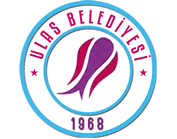                   T.C.     ULAŞ BELEDİYESİ BELEDİYE MECLİSİMECLİS KARARIKARAR NUMARASI         :  23744198 – 2017/1KARAR TARİHİ	           :  06.01.2017     KARAR ÖZETİ             	    : Belediyemiz Meclisinin 2017 yılı içerisinde toplantı yapacağı gün ve toplantının yapılmayacağı tatil ayının belirlenmesiMECLİSİ TEŞKİL EDENLERİN ADI SOYADI      İsrafil GÖÇGÜN  Ahmet Turan KANMIŞ  Ahmet Turan GENÇ  Abdurrahman KARTAL Ali Haydar KÖSE      Belediye Başkan               Üye                                Üye	    		 Üye                              Üye                                                             Asım AKSOY        Cafer HONUH      Cengiz KAPLAN            Lokman AKKUŞ                       Zeki AKSOY    Üye                           Üye 	                       Üye      	                 Üye	                                   Üye	Belediyemiz Meclisi bugün (06.01.2017) saat 14,oo’de Belediye Meclis Toplantı Odasında Meclis Başkanı İsrafil GÖÇGÜN Başkanlığında toplandı. Önce yoklama yapılarak üyelerden Asım AKSOY ’un katılmadığı tespit edildi. Diğer üyelerin tamamının katılımıyla salt çoğunluğun hazır olduğu görüldü. Bir önceki toplantıda alınan kararların özeti okunarak alınan kararların birer nüshası üyelere dağıtıldı. Saygı duruşundan sonra gündemde belirlenen maddelerin görüşülmesine geçildi. Gündemin 1. Maddesi ele alınarak;Belediyemiz Meclisinin 2017 yılı içerisinde toplantı yapacağı gün olarak ayın ilk cuması, tatil ayı olarak ta Haziran ayı olması oya sunuldu. Oy birliği ile karar verildi.Gündemin 2. Maddesi ele alınarak;	2017 yılı içerisinde Meclis üyelerine, Denetim ve İhtisas Komisyon üyelerine verilecek Huzur Haklarının belirlenmesine geçildi. Yapılan görüşme sonucu ilgili komisyon üyelerine brüt 77,15 TL huzur hakkı verilmesi oya sunuldu. Oy birliğiyle karar verildi.Gündemin 3. Maddesi ele alınarak;	Denetim Komisyonuna 4 adet üye seçimi için 9 adet mühürlü oy pusulası dağıtıldı. Yapılan oylama sonucu; Abdurrahman KARTAL 9 oy, Ahmet turan GENÇ 9 oy, Cengiz KAPLAN 9 oy ve Lokman AKKUŞ 9 oy alarak 1 yıl süreyle Denetim Komisyonuna üye olarak seçildiler.Gündemin 4. Maddesi ele alınarak;	Plan ve Bütçe Komisyonuna 4 adet üye seçimi için 9 adet mühürlü oy pusulası dağıtıldı. Yapılan oylama sonucu; Abdurrahman KARTAL 9 oy, Ahmet Turan KANMIŞ 9 oy, Lokman AKKUŞ 9 oy ve Ali Haydar KÖSE 9 oy alarak 1 yıl süreyle Plan ve Bütçe Komisyonuna üye olarak seçildiler.İmar Komisyonuna 4 adet üye seçimi için 9 adet mühürlü oy pusulası dağıtıldı. Yapılan oylama sonucu; Abdurrahman KARTAL 9 oy, Cengiz KAPLAN 9 oy, Ahmet Turan GENÇ 9 oy ve Ahmet Turan GENÇ 9 oy alarak 1 yıl süreyle İmar Komisyonuna üye olarak seçildiler.Gündemin 5. Maddesi ele alınarak;	Belediyemiz personel ihtiyaçlarından dolayı, 5393 Sayılı Belediye Kanununun 49. Maddesi gereğince ve İçişleri Bakanlığı Mahalli İdareler Genel Müdürlüğünün 31/10/2005 tarih ve 11493 sayılı genelgesinin 13.maddesine istinaden 01/01/2017 – 31/12/2017 tarihleri arasında tam zamanlı sözleşmeli olarak 1(bir) adet Teknisyenin çalıştırılmasına ve maaşının aylık net olarak 1.250,00 ( Binikiyüzelli ) TL ve 375 Sayılı KHK uyarınca % 60 ek ödeme verilmesine oy birliği ile karar verildi.Gündemin 6. Maddesi ele alınarak;	Belediyemiz personel ihtiyaçlarından dolayı, 5393 Sayılı Belediye Kanununun 49. Maddesi gereğince ve İçişleri Bakanlığı Mahalli İdareler Genel Müdürlüğünün 31/10/2005 tarih ve 11493 sayılı genelgesinin 13.maddesine istinaden 01/01/2017 – 31/12/2017 tarihleri arasında tam zamanlı sözleşmeli olarak 1(bir) adet Mühendisin çalıştırılmasına ve maaşının aylık net olarak 2.450,00 (İkibindöryüzelli ) TL ve 375 Sayılı KHK uyarınca % 80 ek ödeme verilmesine oy birliği ile karar verildi.Gündemin 7. Maddesi ele alınarak;	Belediyemizde 2017 Mali yılı içerisinde Kısmi zamanlı sözleşmeli olarak bir adet Avukatın çalıştırılması ve maaşının aylık net 1.000,00-(Bin) TL olarak belirlenmesine oy birliği ile karar verildiGündemin 8. Maddesi ele alınarak;	Belediyemize ait Menkullere, Gayrimenkullere ve Banka Hesapları üzerine Kamu Yararı Kararı alınmasının görüşülmesine geçildi.	Belediyemiz Gayri Menkulleri:  9-10 pafta 144 ada 35 parsel üzerindeki  lik Belediye Hizmet Binası, 1,2,3,4,7,8 pafta 128 parsel üzerindeki  lik Akaryakıt İstasyonu, 1,2,3,4,7,8 pafta 129 parsel üzerindeki  lik arsa, 2-3-4-7-8 pafta 159 parsel üzerindeki 8000 m2 lik arsa, 2-3-4-7-8 pafta 161 parsel üzerindeki 640,32 m2 lik arsa, 6 pafta 142 ada 10 parsel üzerindeki 130,94 m2 lik Terfi Merkezi, 6 pafta 178 ada 2 parsel üzerindeki 1019,04 m2 lik arsa, 9 pafta 140 ada 7 parsel üzerindeki  lik arsa, 9 pafta 156 ada 1 parsel üzerindeki  lik fırın ve dükkanlar, 6 pafta 181 ada 1 parsel üzerindeki 45.36 m2 lik arsa, 6 pafta 179 ada 1 parsel üzerindeki  lik arsa, 6 pafta 179 ada 2 parsel üzerindeki 2888,47 m2 lik arsa, 6 pafta 179 ada 3 parsel üzerindeki  lik arsa, 6 pafta 180 ada 1 parsel üzerindeki  lik arsa, 6 pafta 180 ada 2 parsel üzerindeki  lik arsa, 9 pafta 156 ada 2 parsel üzerindeki  lik garaj, 9 pafta 140 ada 1 parsel üzerindeki  lik Belediye eski hizmet binası, , j.38a.01c pafta 188 ada 290 parsel üzerindeki  lik Belediye Sosyal Tesisleri ve arsası üzerine; Belediyemiz Menkulleri: 58 FN 912 plakalı 1990 model Fatih Marka Tanker,  58 NA 657 plakalı 2002 model Isuzu marka Su Tankeri, 58 TH 150 plakalı Çöp Kamyonu, 58 FN 836 plakalı 1998 model Fatih marka Kamyon, 58 DH 334 plakalı Fatih Marka Kamyon, 58 TN 803 Plakalı Mercedes marka Taksi, 58 DR 374 plakalı 1991 model Türk-Fıat marka Traktör,  JCB marka 2005 model Kepçe, 58 TL 048 plakalı İtfaiye aracı, Mitsubishi marka 58 AG 884 Plakalı Çöp toplama aracı, 58 NE 173 plakalı 2006 model Fargo Kamyon, 58 AE 728 plakalı 1997 model AS 950 marka kamyon, 58 BH 703 plakalı Ford marka Cenaze Nakil aracı, 58 NU 983 plakalı 1993 model MF 265S marka Traktör, 58 TA 536 plakalı 2003 model Iveco marka otobüs, 58 NZ 433 plakalı 1997 model Renault marka otomobil, 58 FL 993 plakalı 1996 model Iveco marka İtfaiye aracı, 58 ND 201 plakalı 1990 model Ford marka Minibüs, 58 AP 015 plakalı 2003 model Toyota marka otomobil, 58 TN 464 plakalı 2012 model Ford marka transit, JCB marka 2011 model Kepçe-Kazıyıcı ve 1998 model Tümosan marka Traktör Kepçe üzerine;Belediyemiz Banka Hesapları: Belediyemize ait T.C Ziraat Bankası Ulaş Şubesindeki 25561121-5001 nolu hesabına, Belediyemiz Tanzim Satış Müdürlüğüne ait T.C Ziraat Bankası Ulaş Şubesindeki 25561153-5001 nolu hesabına, Belediyemiz Tanzim Satış Müdürlüğüne ait T.C Ziraat Bankası Ulaş Şubesindeki 25561153-5004 nolu hesabına, Belediyemize ait Türkiye İş Bankası Kızılırmak Şubesindeki 135914 nolu hesabına, Belediyemiz Tanzim Satış Müdürlüğüne ait Türkiye İş Bankası Kızılırmak Şubesindeki 150816 nolu hesabına, Belediyemiz Tanzim Satış Müdürlüğüne ait Türkiye İş Bankası Kızılırmak Şubesindeki 241707 nolu hesabına,  Belediyemize ait Denizbank Sivas Şubesindeki 6139592-351 nolu hesabına, Belediyemiz Tanzim Satış Müdürlüğüne ait Denizbank Sivas şubesindeki 3819857-351 nolu hesabına,  Belediyemiz Tanzim Satış Müdürlüğüne ait Finansbank Sivas Şubesindeki 0032400635 nolu hesabına, Belediyemize ait TEB’ deki 11995554 nolu hesabına, Belediyemize ait TEB’deki 11912574 nolu hesabına, Belediyemize ait TEB’deki 15056169 nolu (Festival) hesabına, Belediyemiz Tanzim Satış Müdürlüğüne ait TEB’ deki 12210369 nolu hesabına ve Belediyemiz Tanzim Satış Müdürlüğüne ait TEB’ deki 13381499 nolu hesapları üzerine Kamu Yararı Kararı alınmasına oy birliğiyle karar verildi.Gündemin 9. Maddesi ele alınarak;	İlçemiz Kaymakamı Orhan ALTUN’a Fahri Hemşerilik verilmesinin görüşmelerine geçildi. Yapılan görüşmeler sonucu oya sunuldu. İsrafil GÖÇGÜN, Ahmet Turan KANMIŞ, Ahmet Turan GENÇ ve Lokman AKKUŞ kabul oyu kullandı. Cafer HONUH, Abdurrahman KARTAL, Cengiz KAPLAN, Ali Haydar KÖSE ve Zeki AKSOY red oyu verdi. Oy çokluğuyla reddedildi